KENDRIYA VIDYALAYA SANGATHAN,  JABALPUR REGIONPERIODIC TEST-3, 2018-19MARKING SCHEME FOR SCIENCE CLASS-XQ. NoEXPECTED ANSWERVALUE POINTMARKS(80)1SECTION-AForelimbs of frog, Forelimbs of a human.1/2,1/212Decomposers break down the complex organic substances in the dead remains and waste products of organisms into simple organic substances that go into the soil and are used up again by the plants.113Chemical name: Ethanol.     Molecular formula: C2H5OH                                     Conc.                                   H2SO4 CH3CH2OH                  CH2=CH2 + H2O                        443K1/2+1/2124(i) The receptors collect information about changes in the environment around        us in the form of stimuli. The information is then passed in the form of nerve       impulses to the central nervous system where it is interpreted and       appropriate instructions are sent to the effectors for response.(ii) Reflex actions, Involuntary actions.instructions (ii) Reflex action is the immediate response to a sudden impulse that occurs ia a fraction of seconds at the level of spinal cord.Walking is a voluntary action controlled by the brain and takes more time. 11/2,1/2125It is a Concave mirror.Labelled ray diagram: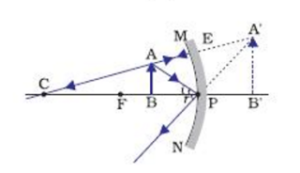 1/21+1/226(i)  Substance ‘X’ is Quick lime.(Calcium oxide). Formula :  CaO(ii)  Reaction: CaO +  H2O                 Ca (OH) 2 + Heat.(iii) Yes. In this reaction two substances combine to form a single product with the        evolution of heat. The decomposition reactions require energy in the form of        heat, light or electricity for breaking down one substance into two or more        substances.1/2,1/21137(i)  Chemical name: Sodium hydrogen carbonate.(ii) 2NaHCO3                   Na2CO3 + H2O + CO2(iii)Baking soda is a base. Milk is made slightly alkaline to prevent the curdling of milk         because it neutralizes the lactic acid produced in the milk by the action of bacteria.(iv)  Na2CO3.10 H2O1/2111/238(i) A homologous series is a group of organic compounds having the same functional     group and similar chemical properties in which the successive compounds     differ by a CH2 unit. They can be represented by the same general formula. For       example: general formula for Alkenes can be written as CnH2n+2 where        n=1, 2, 3, 4 The members CH4,C2H6,C3H8 differ by a CH2 unit and a molecular      mass of 14u. (ii) They are isomers with the same molecular formula but different structural         formula.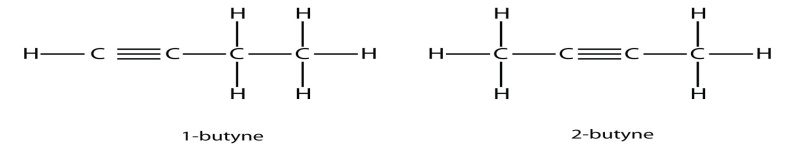 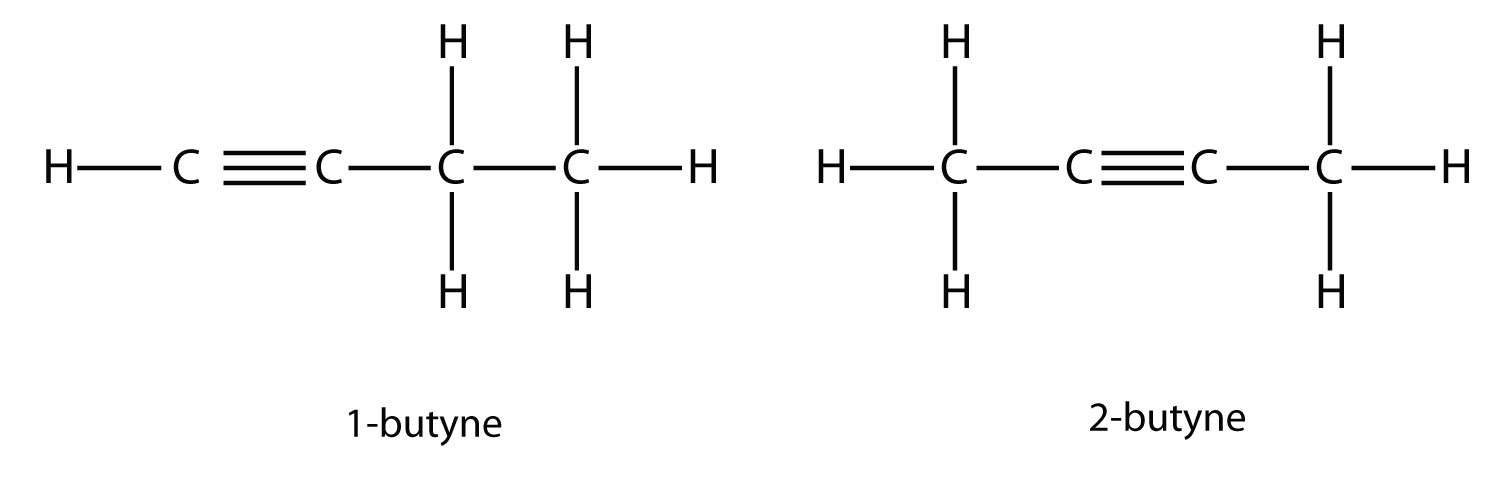 1, 1/21/21/2+1/2OR(i)  CH4+Cl2  SUNLIGHT      CH3Cl + HCl      (ii)  A mixture of oxygen-ethyne flame is extremely hot and produces a very        high temperature used for welding. Ethyne burns completely producing a        blue flame. Burning of ethyne in air produces a sooty flame due to       incomplete combustion which is not hot enough to melt metals for welding.(iii) Functional group: Ketone. (iv)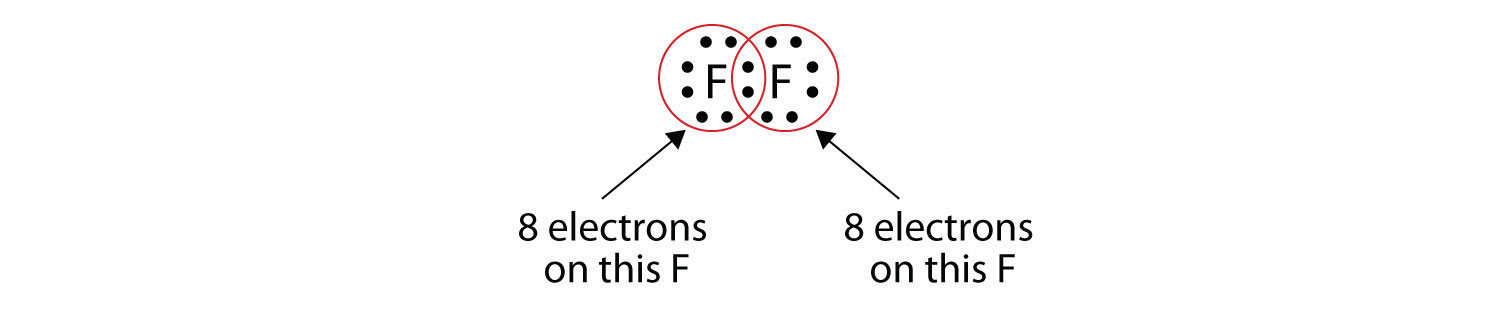 111/21/239Chemotropism, PhototropismCytokinins,  Abscissic acidPancreasIodine is necessary for the thyroid gland to make thyroxin hormone.1/2,1/21/2,1/21/21/2310(i) Figure: Spore formation in Rhizopus.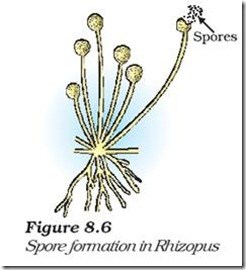 An organism will be benefitted if it reproduces through spores because:    (a) it is a simpler and faster mode of reproduction (b) Spores are small, light and get easily dispersed  (c) spores bear thick resistant covering to enable them to survive in unfavourable conditions.(any 2 points)(ii) The organism simply breaks up into smaller pieces upon maturation and        these fragments grow into new individuals. Method called as Fragmentation.1113101/2111/2311(i) Segment of DNA which is functional and are made of nucleic acids and       protein.(ii) Red hair – Mother – Recessive ∴ bb. Black hair – father Dominant ∴ BB 111312(i) Change in attitude, life-style, minimize the use of disposable articles, adopt       the strategy of Re-use ,Recycle, Re-cover.(any 2 points)(ii) Hawk. Biological magnification.21/2,1/2313(i) 1 Dioptre is the power of a lens whose focal length is 1 metre.(ii) For a person having a normal vision, least distance of vision d=25 cm.      Maximum power of accommodation P=100/f = 100/d = 100/25 = 4D.111314(i) The cord of the electric heater is made of Copper. It does not glow as       negligible heat is produced in it by the passing current due to extremely low       resistance.(ii) R=  20Ω, I = 5A,t= 30 s      Heat developed = I2RT = 5x5x20x30 = 15,000 J=15k JOR(i) Pure Tungsten has a high resistivity, high melting point. Does not melt at a high        temperature.(ii) Total resistance will increase.Current flowing through the circuit will be low.        If one appliance is switched off or gets damaged, all the other appliances will        Also stop as the electricity supply will be cut off.(iii) The resistance of a wire is inversely proportional to its area of cross section.12111315(i) If the lines intersect, then at the point of intersection there would be two directions for the same magnetic field which is not possible. (ii) Magnetic field around a current carrying Solenoid.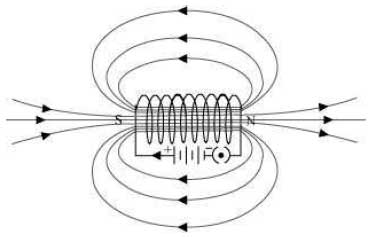      The magnetic field also gets reversed.11,1/21/2316(i) High melting/boiling points as considerable energy is needed to break the strong       inter-ionic bonds.  Conduct electricity in the molten state due to the free       movement of ions.                                                                                                                                                                                                                                                                                                                                                                                                                                                                                                                                                                                                                                                                                                                                                                                                                                                                                                                                                                                                                                                                                                                                                                                                                                                                                                                                                                                                                                                                                                                                                                                                                                                                                                                                                                                                                                                                                                                                                                                                                                                                                                                                                                                                                                                                                                                                                                                                                                                                                                                                                                                                                                                                                                                                                                                                                                                                                                                                                                                                                                                                                                                                                                                                                                                                                                                                                                                                                                                                                                                                                                                                                                                                                                                                                                                                                                                                                                                                                                                                                                                                                                                                                                                                                                                                                                                                                                                                                                                                                                                                                                                                                                                                                                                                                                                                                                                                                                                                                                                                                                                                                                                                                                                                                                                                                                                                                                                                                                                                                                                                                                                                                                                                                                                                                                                                                                                                                                                                                                                                                                                                                                                                                                                                                                                                                                                                                                                                                                                                                                                                                                                                                                                                                                                                                                                                                                                                                                                                                                                                                                                                                                                                                                                                                                                                                                                                                                                                                                                                                                                                                                                                                                                                                                                                                                                                                                                                                                                                                                                                                                                                                                                                                                                                                                                                                                                                                                                                                                                                                                                                                                                                                                                                                                                                                                                                                                                                                                                                                                                                                                                                                                                                                                                                                                                                                                                                                                                                                                                                                                                                                                                                                                                                                                                                                                                                                                                                                                                                                                                                                                                                                                                                                                                                                                                                                                                                                                                                                                                                                                                                                                                                                                                                                                                                                                                                                                                                                                                                                                                                                                                                                                                                                                                                                                                                                                                                                                                                                                                                                                                                                                                                                                                                                                                                                                                                                                                                                                                                                                                                                                                                                                                                                                                                                                                                                                                                                                                                                                                                                                                                                                                                                                                                                                                                                                                                                                                                                                                                                                                                                                                                                                                                                                                                                                                                                                                                                                                                                                                                                                                                                                                                                                                                                                                                                                                                                                                                                                                                                                                                                                                                                                                                                                                                                                                                                                                                                                                                                                                                                                                                                                                                                                                                                                                                                                                                                                                                                                                                                                                                                                                                                                                                                                                                                                                                                                                                                                                                                                                                                                                                                                                                                                                                                                                                                                                                                                                                                                                                                                                                                                                                                                                                                                                                                                                                                                                                                                                                                                                                                                                                                                                                                                                                                                                                                                                                                                                                                                                                                                                                                                                                                                                                                                                                                                                                                                                                                                                                                                                                                                                                                                                                                                                                                                                                                                                                                                                                                                                                                                                                                                                                                                                                                                                                                                                                                                                                                                                                                                                                                                                                                                                                                                                                                                                                                                                                                                                                                                                                                                                                                                                                                                                                                                                                                                                                                                                                                                                                                                                                                                                                                                                                                                                                                                                                                                                                                                                                                                                                                                                                                                                                                                                                                                                                                                                                                                                                                                                                                                                                                                                                                                                                                                                                                                                                                                                                                                                                                                                                                                                                                                                                                                                                                                                                                                                                                                                                                                                                                                                                                                                                                                                                                                                                                                                                                                                                                                                                                                                                                                                                                                                                                                                                                                                                                                                                                                                                                                                                                                                                                                                                                                                                                                                                                                                                                                                                                                                                                                                                                                                                                                                                                                                                                                                                                                                                                                                                                                                                                                                                                                                                                                                                                                                                                                                                                                                                                                                                                                                                                                                                                                                                                                                                                                                                                                                                                                                                                                                                                                                                                                                                                                                                                                                                                                                                                                                                                                                                                                                                                                                                                                                                                                                                                                                                                                                                                                                                                                                                                                                                                                                                                                                                                                                                                                                                                                                                                                                                                                                                                                                                                                                                                                                                                                                                                                                                                                                                                                                                                                                                                                                                                                                                                                                                                                                                                                                                                                                                                                                                                                                                                                                                                                                                                                                                                                                                                                                                                                                                                                                                                                                                                                                                                                                                                                                                                                                                                                                                                                                                                                                                                                                                                                                                                                                                                                                                                                                                                                                                                                                                                                                                                                                                                                                                                                                                                                                                                                                                                                                                                                                                                                                                                                                                                                                                                                                                                                                                                                                                                                                                                                                                                                                                                                                                                                                                                                                                                                                                                                                                                                                                                                                                                                                                                                                                                                                                                                                                                                                                                                                                                                                                                                                                                                                                                                                                                                                                                                                                                                                                                                                                                                                                                                                                                                                                                                                                                                                                                                                                                                                                                                                                                                                                                                                                                                                                                                                                                                                                                                                                                                                                                                                                                                                                                                                                                                                                                                                                                                                                                                                                                                                                                                                                                                                                                                                                                                                                                                                                                                                                                                                                                                                                                                                                                                                                                                                                                                                                                                                                                                                                                                                                                                                                                                                                                                                                                                                                                                                                                                                                                                                                                                                                                                                                                                                                                                                                                                                                                                                                                                                                                                                                                                                                                                                                                                                                                                                                                                                                                                                                                                                                                                                                                                                                                                                                                                                                                                                                                                                                                                                                                                                                                                                                                                                                                                                                                                                                                                                                                                                                                                                                                                                                                                                                                                                                                                                                                                                                                                                                                                                                                                                                                                                                                                                                                                                                                                                                                                                                                                                                                                                                                                                                                                                                                                                                                                                                                                                                                                                                                                                                                                                                                                                                                                                                                                                                                                                                                                                                                                                                                                                                                                                                                                                                                                                                                                                                                                                                                                                                                                                                                                                                                                                                                                                                                                                                                                                                                                                                                                                                                                                                                                                                                                                                                                                                                                                                                                                                                                                                                                                                                                                                                                                                                                                                                                                                                                                                                                                                                                                                                                                                                                                                                                                                                                                                                                                                                                                                                                                                                                                                                                                                                                                                                                                                                                                                                                                                                                                                                                                                                                                                                                                                                                                                                                                                                                                                                                                                                                                                                                                                                                                                                                                                                                                                                                                                                                                                                                                                                                                                                                                                                                                                                                                                                                                                                                                                                                                                                                                                                                                                                                                                                                                                                                                                                                                                                                                                                                                                                                                                                                                                                                                                                                                                                                                                                                                                                                                                                                                                                                                                                                                                                                                                                                                                                                                                                                                                                                                                                                                                                                                                                                                                                                                                                                                                                                                                                                                                                                                                                                                                                                                                                                                                                                                                                                                                                                                                                                                                                                                                                                                                                                                                                                                                                                                                                                                                                                                                                                                                                                                                                                                                                                                                                                                                                                                                                                                                                                                                                                                                                                                                                                                                                                                                                                                                                                                                                                                                                                                                                                                                                                                                                                                                                                                                                                                                                                                                                                                                                                                                                                                                                                                                                                                                                                                                                                                                                                                                                                                                                                                                                                                                                                                                                                                                                                                                                                                                                                                                                                                                                                                                                                                                                                                                                                                                                                                                                                                                                                                                                                                                                                                                                                                                                                                                                                                                                                                                                                                                                                                                                                                                                                                                                                                                                                                                                                                                                                                                                                                                                                                                                                                                                                                                                                                                                                                                                                                                                                                                                                                                                                                                                                                                                                                                                                                                                                                                                                                                                                                                                                                                                                                                                                                                                                                                                                                                                                                                                                                                                                                                                                                                                                                                                                                                                                                                                                                                                                                                                                                                                                                                                                                                                                                                                                                                                                                                                                                                                                                                                                                                                                                                                                                                                                                                                                                                                                                                                                                                                                                                                                                                                                                                                                                                                                                                                                                                                                                                                                                                                                                                                                                                                                                                                                                                                                                                                                                                                                                                                                                                                                                                                                                                                                                                                                                                                                                                                                                                                                                                                                                                                                                                                                                                                                                                                                                                                                                                                                                                                                                                                                                                                                                                                                                                                                                                                                                                                                                                                                                                                                                                                                                                                                                                                                                                                                                                                                                                                                                                                                                                                                                                                                                                                                                                                                                                                                                                                                                                                                                                                                                                                                                                                                                                                                                                                                                                                                                                                                                                                                                                                                                                                                                                                                                                                                                                                                                                                                                                                                                                                                                                                                                                                                                                                                                                                                                                                                                                                                                                                                                                                                                                                                                                                                                                                                                                                                                                                                                                                                                                                                                                                                                                                                                                                                                                                                                                                                                                                                                                                                                                                                                                                                                                                                                                                                                                                                                                                                                                                                                                                                                                                                                                                                                                                                                                                                                                                                                                                                                                                                                                                                                                                                                                                                                                                                                                                                                                                                                                                                                                                                                                                                                                                                                                                                                                                                                                                                                                                                                                                                                                                                                                                                                                                                                                                                                                                                                                                                                                                                                                                                                                                                                                                                                                                                                                                                                                                                                                                                                                                                                                                                                                                                                                                                                                                                                                                                                                                                                                                                                                                                                                                                                                                                                                                                                                                                                                                                                                                                                                                                                                                                                                                                                                                                                                                                                                                                                                                                                                                                                                                                                                                                                                                                                                                                                                                                                                                                                                                                                                                                                                                                                                                                                                                                                                                                                                                                                                                                                                                                                                                                                                                                                                                                                                                                                                                                                                                                                                                                                                                                                                                                                                                                                                                                                                                                                                                                                                                                                                                                                                                                                                                                                                                                                                                                                                                                                                                                                                                                                                                                                                                                                                                                                                                                                                                                                                                                                                                                                                                                                                                                                                                                                                                                                                                                                                                                                                                                                                                                                                                                                                                                                                                                                                                                                                                                                                                                                                                                                                                                                                                                                                                                                                                                                                                                                                                                                                                                                                                                                                                                                                                                                                                                                                                                                                                                                                                                                                                                                                                                                                                                                                                                                                                                                                                                                                                                                                                                                                                                                                                                                                                                                                                                                                                                                                                                                                                                                                                                                                                                                                                                                                                                                                                                                                                                                                                                                                                                                                                                                                                                                                                                                                                                                                                                                                                                                                                                                                                                                                                                                                                                                                                                                                                                                                                                                                                                                                                                                                                                                                                                                                                                                                                                                                                                                                                                                                                                                                                                                                                                                                                                                                                                                                                                                                                                                                                                                                                                                                                                                                                                                                                                                                                                                                                                                                                                                                                                                                                                                                                                                                                                                                                                                                                                                                                                                                                                                                                                                                                                                                                                                                                                                                                                                                                                                                                                                                                                                                                                                                                                                                                                                                                                                                                                                                                                                                                                                                                                                                                                                                                                                                                                                                                                                                                                                                                                                                                                                                                                                                                                                                                                                                                                                                                                                                                                                                                                                                                                                                                                                                                                                                                                                                                                                                                                                                                                                                                                                                                                                                                                                                                                                                                                                                                                                                                                                                                                                                                                                                                                                                                                                                                                                                                                                                                                                                                                                                                                                                                                                                                                                                                                                                                                                                                                                                                                                                                                                                                                                                                                                                                                                                                                                                                                                                                                                                                                                                                                                                                                                                                                                                                                                                                                                                                                                                                                                                                                                                                                                                                                                                                                                                                                                                                                                                                                                                                                                                                                                                                                                                                                                                                                                                                                                                                                                                                                                                                                                                                                                                                                                                                                                                                                                                                                                                                                                                                                                                                                                                                                                                                                                                                                                                                                                                                                                                                                                                                                                                                                                                                                                                                                                                                                                                                                                                                                                                                                                                                                                                                                                                                                                                                                                                                                                                                                                                                                                                                                                                                                                                                                                                                                                                                                                                                                                                                                                                                                                                                                                                                                (ii) Calcination: it is carried out by heating the ore in the absence of air, done to          convert Carbonate ores into oxide form.        Example:  ZnCO3                    ZnO + CO2(iii) Fe2O3 + 2Al                     2Fe + Al2O3         Reaction name: Thermit reaction.1+11/2111/2517(a) Noble gas- G , Halogen - F (b) Most active metal – B (c) Most electronegative in 3rd period- F (d) Ionic bond (e) Oxide formed by C would be basic. OR(i) Limitation of Newland’s attempt: Elements only upto Calcium could be placed       into eight groups.Could not be applied to elements with higher atomic masses.            Limitation of Mendeleev’s attempt:  Anomalous position of Hydrogen/isotopes        could not be placed.(ii) Henry Moseley(iii) Only two,Lithium and Beryllium are metals.(iv) ‘Properties of elements are a periodic function of their atomic number’.1/2,1/211112111518(i) Plasma transports food,CO2 and nitrogenous wastes in dissolved form.Lymph carries digested and absorbed fat from intestine and drains excess fluid from extracellular space back into blood.(ii) Pulmonary veins(oxygenated blood),Left atrium,left ventricle,aorta,arteries,       Arterioles,capillaries,tissues,cells.(iii) Warm blooded animals have high energy needs and need more oxygen to produce energy.It is important that the oxygenated and de-oxygenated blood do not get mixed up.(iv) Xylem and Phloem.1211/2,1/2519 (i) Ovary: production of ovum,production of hormones oestrogen & progesterone.      Oviduct: site of fertilisation, carries egg or fertilise ovum to the uterus.     Uterus: site of implantation,development,nourishment & protection of the embryo.(ii) Methods of contraception: Barrier or mechanical method(condom/diaphragm):     Prevents the meeting of sperms and ova.     Chemical method(oral pills): changes the hormonal balance of the female partner      so that eggs are not released.      Loop or Copper-T : placed in the uterus tom prevent pregnancy.1+1+11+1520(i) Due to excessive curvature of the eye lens, elongation of eyeball      Correction: by using a concave lens.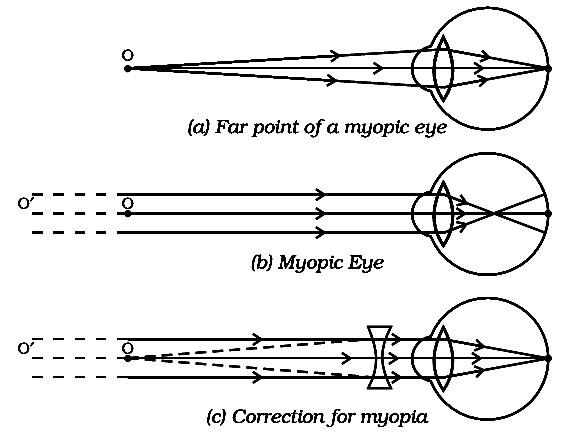 (ii) Given, v= -100cm,u = ∞       Using lens formula,1/f = 1/v-1/u = 1/f = 1/-100 – 1/∞ = -1/100                                                                                              f =-100cm=-1m         Power , P = 1/F = 1/-1=  -1DOR(i) The distance between eye lens and retina is the image distance. It is fixed and cannot be changed. When we increase the distance of an object from the eye, there is no change in the image distance.(ii) It is due to atmospheric refraction of starlight in a medium of gradually         changing refractive index.(iii) The sun is near the horizon and sunlight has tom travel a long distance to reach us. Most of the blue colour and shorter wavelength is scattered from our line of sight. Light reaching us is of longer wavelength, red colour. (iv) There is no atmosphere containing air in the outer space to scatter sunlight.(v)   It arises due to gradual weakening of the ciliary muscles and diminishing          flexibility of the eye lens.       121+111111521(i)  Stretch the thumb, forefinger and the middle finger of the left hand in such a way that they are mutually perpendicular. If the first finger points in the direction of magnetic field and the second in the direction of current, then the thumb will point in the direction of motion or the force acting on the conductor.(ii) A current carrying conductor placed in a magnetic field experiences a force, the direction of the force is given by Fleming’s left hand rule. An electric motor converts electricalenergy to mechanical energy.(iii) Armature: current carrying armature coil experiences a torque in the magnetic field and begins to rotate. Converts electrical energy to mechanical energy.Brushes: maintain a sliding contact with the split rings and allows a continuous flow of current from the external battery to the armature coil.Split rings: acts as a commutator and reverses the direction of current in the armature coil after every half rotation.113522SECTION-B(i)   Hydrogen gas. (ii) The red litmus paper is dipped in NaOH solution and dried so that blue        litmus paper is obtained. Now, a few drops of HCl are put on the blue litmus       paper which turns red. Thus, HCl is tested. OR(i) Zinc is more reactive than Copper and will displace it .Blue colour of Copper       Sulphate will fade and finally become colourless.      Zn + CuSO4                ZnSO4 + Cu(ii) No change/reaction as Zinc is less reactive than Aluminium.111/211223(i) Ethanoic acid has a smell like vinegar.(ii) It reacts with Sodium bicarbonate and gives a brisk effervescence with the evolution         of a colourless and odourless gas Carbon di oxide.11224A: Plumule, B: Radicle, C: Seed coat, D: Cotyledon. 1/2 x 4225(i) It is a common and rapid type of reproduction in which new generations are created      by a single individual. (ii) Amoeba: Binary fission. Yeast: Budding.11/2+1/2226(i) An Ammeter is a low resistance device and is always connected in series with      the circuit so that maximum current can pass through it for accurate       measurement of current.	(ii) R = V/I, R = 10V/2A = 5Ω11227(i)  2: Orange, 6: Indigo.(ii) At number 7: Violet.(iii) Rainbow formation.1/2,1/21/21/22